GIỚI THIỆU HỆ THỐNG DỊCH TỰ ĐỘNG ĐA NGỮ GOOGLE TRANSLATEDịch vụ này hỗ trợ 34 ngôn ngữ trong đó có tiếng Việt, hiện là dịch vụ trực tuyến duy nhất hỗ trợ khả năng dịch toàn trang web cho tiếng Việt, không giống Yahoo do sử dụng kiểu dịch trung gian nên cặp ngôn ngữ có khả năng dịch qua lại với nhau lên tới con số 561 (34*33/2), tuy nhiên rất nhiều cặp chất lượng dịch thấp, vì thực tế đó là kiểu dịch tự động 2 lần qua một ngôn ngữ trung gian nào đó (thường là tiếng Anh), với tính năng này có thể dịch một câu tiếng Việt sang 33 ngôn ngữ còn lại. Có tính năng tương tác với người dùng nhằm tăng chất lượng dịch cho các lần sau, không hỗ trợ dịch chuyên ngành. 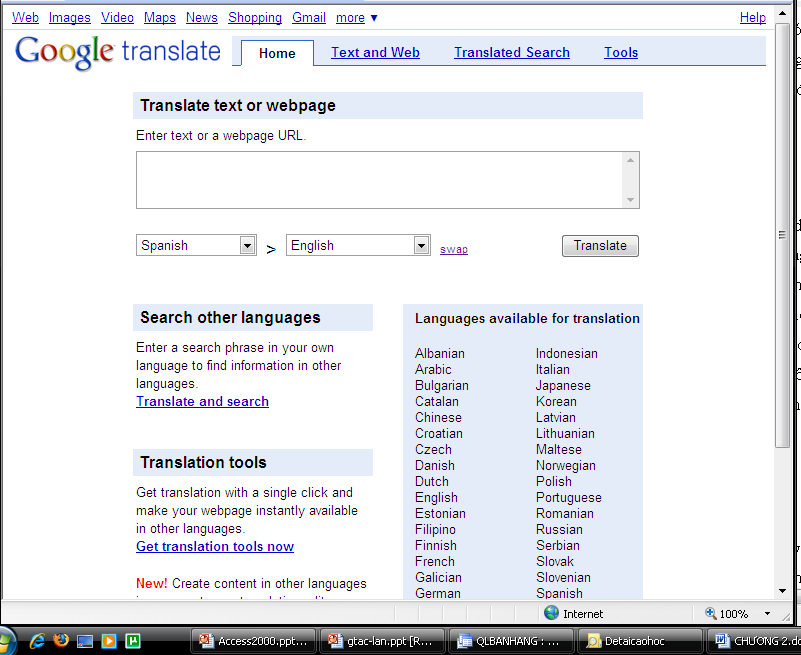 